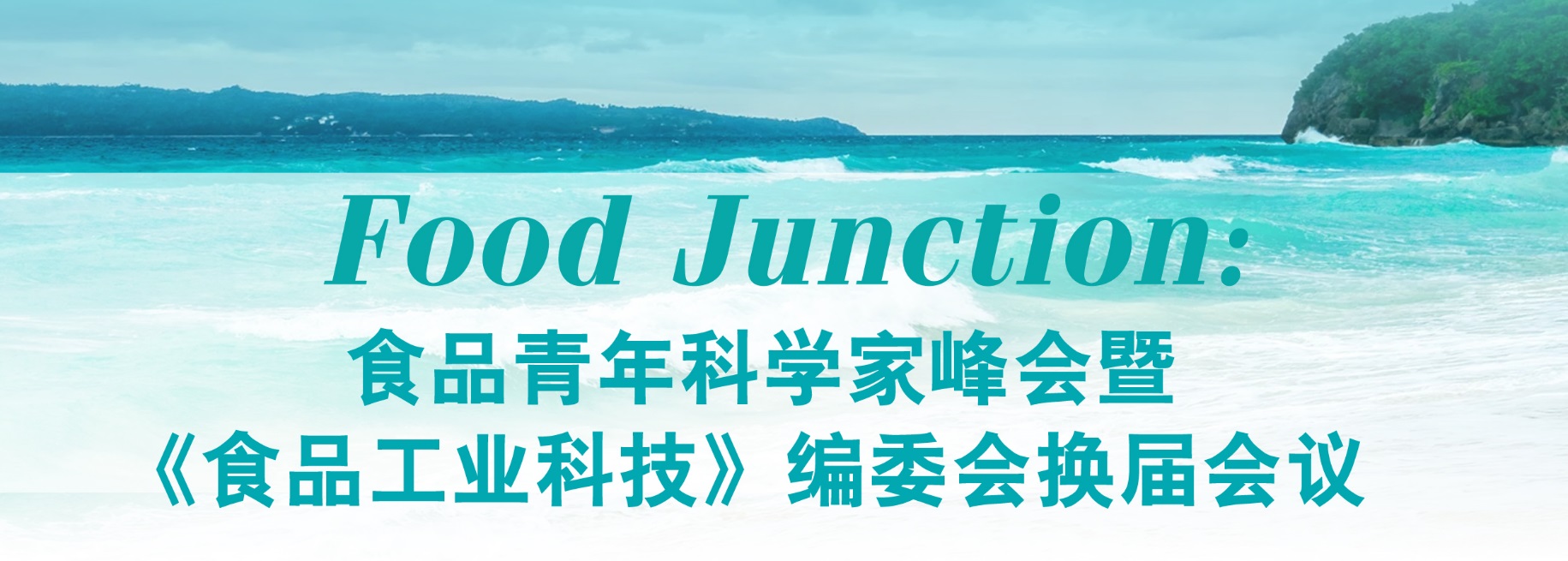 报告嘉宾信息报名回执报告题目姓名单位职称/职位联系电话邮箱分论坛信息□1 青年科学家分会场□2 博士才俊分会场□3 硕士新锐分会场嘉宾简介（300字左右）嘉宾简介（300字左右）嘉宾简介（300字左右）证件照（以半身照为佳）因要印刷纸版会议手册，辛苦提供高清版照片，照片以附件形式发送至zhouhao03071995@163.com最佳报告摘要（300字左右）报告时长20 min（青年科学家、博士）、15 min（硕士） ，PPT尺寸16:9报告摘要（300字左右）报告时长20 min（青年科学家、博士）、15 min（硕士） ，PPT尺寸16:9报告摘要（300字左右）报告时长20 min（青年科学家、博士）、15 min（硕士） ，PPT尺寸16:9报告摘要（300字左右）报告时长20 min（青年科学家、博士）、15 min（硕士） ，PPT尺寸16:9会议信息2023.8.1-2023.8.3，山东，青岛，黄海饭店2023.8.1-2023.8.3，山东，青岛，黄海饭店2023.8.1-2023.8.3，山东，青岛，黄海饭店2023.8.1-2023.8.3，山东，青岛，黄海饭店2023.8.1-2023.8.3，山东，青岛，黄海饭店参会代表名单参会代表名单参会代表名单参会代表名单参会代表名单参会代表名单姓名学校学校职务/职称手机E-mail发票信息增值税普票（电子版/纸版）单位名称：税号：增值税普票（电子版/纸版）单位名称：税号：增值税普票（电子版/纸版）单位名称：税号：增值税普票（电子版/纸版）单位名称：税号：增值税普票（电子版/纸版）单位名称：税号：酒店房型□标准间580元/晚                 □豪华大床房680元/晚□豪华标间600元/晚               □豪华亲子套房1280元/晚□标准间580元/晚                 □豪华大床房680元/晚□豪华标间600元/晚               □豪华亲子套房1280元/晚□标准间580元/晚                 □豪华大床房680元/晚□豪华标间600元/晚               □豪华亲子套房1280元/晚□标准间580元/晚                 □豪华大床房680元/晚□豪华标间600元/晚               □豪华亲子套房1280元/晚□标准间580元/晚                 □豪华大床房680元/晚□豪华标间600元/晚               □豪华亲子套房1280元/晚住宿日期□1 2023年8月1-2日（共住宿1晚）□2 2023年8月1-3日（共住宿2晚）□3 2023年8月1-4日（共住宿3晚）□4 2023年8月2-3日（共住宿1晚）             退房时间：2:00PM□5 2023年8月2-4日（共住宿2晚）□6 2023年8月3-4日（共住宿1晚）□7 不住宿□非会议期间的住宿可享会议价，具体请联系刊社负责人□1 2023年8月1-2日（共住宿1晚）□2 2023年8月1-3日（共住宿2晚）□3 2023年8月1-4日（共住宿3晚）□4 2023年8月2-3日（共住宿1晚）             退房时间：2:00PM□5 2023年8月2-4日（共住宿2晚）□6 2023年8月3-4日（共住宿1晚）□7 不住宿□非会议期间的住宿可享会议价，具体请联系刊社负责人□1 2023年8月1-2日（共住宿1晚）□2 2023年8月1-3日（共住宿2晚）□3 2023年8月1-4日（共住宿3晚）□4 2023年8月2-3日（共住宿1晚）             退房时间：2:00PM□5 2023年8月2-4日（共住宿2晚）□6 2023年8月3-4日（共住宿1晚）□7 不住宿□非会议期间的住宿可享会议价，具体请联系刊社负责人□1 2023年8月1-2日（共住宿1晚）□2 2023年8月1-3日（共住宿2晚）□3 2023年8月1-4日（共住宿3晚）□4 2023年8月2-3日（共住宿1晚）             退房时间：2:00PM□5 2023年8月2-4日（共住宿2晚）□6 2023年8月3-4日（共住宿1晚）□7 不住宿□非会议期间的住宿可享会议价，具体请联系刊社负责人□1 2023年8月1-2日（共住宿1晚）□2 2023年8月1-3日（共住宿2晚）□3 2023年8月1-4日（共住宿3晚）□4 2023年8月2-3日（共住宿1晚）             退房时间：2:00PM□5 2023年8月2-4日（共住宿2晚）□6 2023年8月3-4日（共住宿1晚）□7 不住宿□非会议期间的住宿可享会议价，具体请联系刊社负责人会议套餐□会议费2400元、2000元（三人及以上）、1500元（学生专享），酒店费用如上□若住宿超标，会议费可上调150，酒店价格跟进下调□会议费2400元、2000元（三人及以上）、1500元（学生专享），酒店费用如上□若住宿超标，会议费可上调150，酒店价格跟进下调□会议费2400元、2000元（三人及以上）、1500元（学生专享），酒店费用如上□若住宿超标，会议费可上调150，酒店价格跟进下调□会议费2400元、2000元（三人及以上）、1500元（学生专享），酒店费用如上□若住宿超标，会议费可上调150，酒店价格跟进下调□会议费2400元、2000元（三人及以上）、1500元（学生专享），酒店费用如上□若住宿超标，会议费可上调150，酒店价格跟进下调缴费方式□1 银行汇款公司名称：北京东方福得广告有限公司开 户 行：中国民生银行北京方庄支行帐    号：0119 0141 7000 7934公司名称：北京东方福得广告有限公司开 户 行：中国民生银行北京方庄支行帐    号：0119 0141 7000 7934公司名称：北京东方福得广告有限公司开 户 行：中国民生银行北京方庄支行帐    号：0119 0141 7000 7934公司名称：北京东方福得广告有限公司开 户 行：中国民生银行北京方庄支行帐    号：0119 0141 7000 7934缴费方式□2 扫码付款请务必于备注处注明：姓名+单位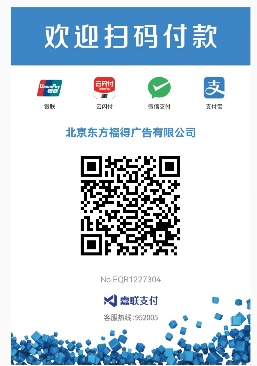 请务必于备注处注明：姓名+单位请务必于备注处注明：姓名+单位请务必于备注处注明：姓名+单位缴费方式□3 现场刷卡□3 现场刷卡□3 现场刷卡□3 现场刷卡□3 现场刷卡联系人周昊，13810307407（微信同），报名邮箱：zhouhao03071995@163.com周昊，13810307407（微信同），报名邮箱：zhouhao03071995@163.com周昊，13810307407（微信同），报名邮箱：zhouhao03071995@163.com周昊，13810307407（微信同），报名邮箱：zhouhao03071995@163.com周昊，13810307407（微信同），报名邮箱：zhouhao03071995@163.com